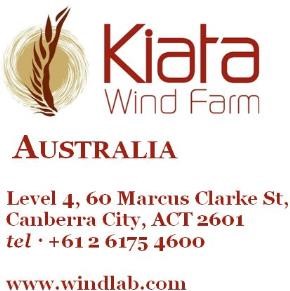 Introduction Kiata Wind farm (KWF) is offering financial support to selected community projects through an annual grant program. The grant program will provide up to $20,000 of funding each year to different organisations/eligible projects in the region.  Organisations with suitable projects are encouraged to apply by filling out the application form available at www.kiatawindfarm.com.au. The goal of the grant program is to provide financial support for local projects that contribute to the social, economic and environmental sustainability of the community in the vicinity of the KWF (Nhill and Kiata). Grant Application Summary  Project DetailsTerms and Conditions The following terms and conditions apply to all applications: Kiata Wind Farm reserves the right to control funding amounts and payment types, including adjusting funding amounts & paying successful applicants in instalments.Kiata Wind Farm is not required to provide reasons for grant refusal or partial funding. Kiata Wind Farm reserves the right to withdraw funding if a grant is not used for the project outlined in the grant application. If the purpose of the project is no longer appropriate or cannot be completed in the time frame stipulated in the funding agreement, the recipient must advise Kiata Wind Farm. If the project was reliant on additional external funding which is withdrawn or the organisation is unsuccessful in obtaining, impacting the ability to complete the project, Kiata Wind Farm reserves the right to withdraw any committed funds.  All unspent money from a grant is to be returned to Kiata Wind Farm. Projects must be complete prior to the grant application process closing for the following year. The recipient will maintain appropriate insurance in relation to the project. If requested to do so, recipients must provide acknowledgement of funding such as displaying the Kiata Wind Farm logo or statements in writing that Kiata Wind Farm has provided. Acknowledgement must be provided to, and approved by, Kiata Wind Farm prior to being used in relation to a project. Projects receiving grants under this program may be publicised by Kiata Wind Farm. The terms and conditions of a funding agreement are to be read and signed by the recipient before funds are distributed. DeclarationI state that the information contained with-in this application is to the best of my knowledge true and correct.  I understand that this is an application only and may not necessarily result in funding approval.  (Must be completed by a person with delegated club/organisation authority to submit an application)Submission Applications must be submitted via email to info@kiatawindfarm.com.au. Contact 1800 617 055 to arrange alternative methods if required.  Applicants will be notified within 7 days of receipt, please contact us if you do not receive a confirmation email. Applications must be received no later than 5pm on Tuesday 30th November.Questions?If your organisation has any questions regarding this grant program, please contact Kiata Wind Farm through the contact form on the website, email info@kiatawindfarm.com.au or phone: 1800 617 055Project Name	Project Name	Project Location	Project Location	Name of organisation applying for a grantName of organisation applying for a grantBrief description of the organisation applying for a grantBrief description of the organisation applying for a grantABN of the organisation applying for a grantABN of the organisation applying for a grantIs your organisation registered for GST ?Is your organisation registered for GST ?Address of the organisation applying for a grantAddress of the organisation applying for a grantDetails of the Organisations RepresentativeDetails of the Organisations RepresentativeDetails of the Organisations RepresentativeNamePositionPhone NumberEmailMaximum funding amount applied for from Kiata Wind FarmIs the organisation willing to accept a reduced funding amount? If so, what is the minimum amount required to complete the projectIs the organisation willing to accept a reduced funding amount? If so, what is the minimum amount required to complete the projectWhat is the total cost of the projectIs the project reliant on additional external funding to reach completion?If so, please provide additional detailsIs the project reliant on additional external funding to reach completion?If so, please provide additional detailsExpected date of project completionProject Details – Please provide a description of the project including who will carry out the works, what will be purchased, timelines & costings.Project Details – Please provide a description of the project including who will carry out the works, what will be purchased, timelines & costings.Criterion 1.Projects must be within the localities of Nhill and Kiata, or alternatively be able to demonstrate a strong connection to the region and its residents. Please provide details of the project’s connection to the region.Projects must be within the localities of Nhill and Kiata, or alternatively be able to demonstrate a strong connection to the region and its residents. Please provide details of the project’s connection to the region.Criterion 2.Projects must provide community benefit through: environmental sustainability, economic sustainability and/or  social sustainability such as wellbeing, culture, recreation and education.Describe how the project will provide a positive community benefit in one or more of these areas.Projects must provide community benefit through: environmental sustainability, economic sustainability and/or  social sustainability such as wellbeing, culture, recreation and education.Describe how the project will provide a positive community benefit in one or more of these areas.Criterion 3.Projects must be complete before applications open for the following year. Grants for multi-year projects must be applied for on a year-by-year basis. Grants for future years are not guaranteed. Projects must be complete before applications open for the following year. Grants for multi-year projects must be applied for on a year-by-year basis. Grants for future years are not guaranteed. Will your project be complete within 12 months?Will your project be complete within 12 months?Criterion 4.Projects are required to report back to the Grant Selection Committee upon completion. Such reporting shall include the subject of the grant, the total cost of the project, the completion date of the project and a few photographs. Projects are required to report back to the Grant Selection Committee upon completion. Such reporting shall include the subject of the grant, the total cost of the project, the completion date of the project and a few photographs. Do you accept to complete the required reporting?Do you accept to complete the required reporting?Criterion 5.Applicants must accept that their project may be publicised as being supported by KWF. Applicants must accept that their project may be publicised as being supported by KWF. Do you accept KWF may publicise your project?Do you accept KWF may publicise your project?Full NamePositionSignatureDate